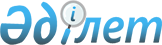 О внесении изменений в решение IX сессии Карагандинского городского маслихата от 23 декабря 2016 года № 102 "О бюджете города Караганды на 2017 – 2019 годы"Решение ХV сессии VI созыва Карагандинского городского маслихата от 14 июля 2017 года № 178. Зарегистрировано Департаментом юстиции Карагандинской области 24 июля 2017 года № 4319
      В соответствии с Бюджетным кодексом Республики Казахстан от 4 декабря 2008 года, Законом Республики Казахстан от 23 января 2001 года "О местном государственном управлении и самоуправлении в Республике Казахстан", решением IX сессии Карагандинского областного маслихата от 29 июня 2017 года № 199 "О внесении изменений в решение VI сессии Карагандинского областного маслихата от 12 декабря 2016 года № 131 "Об областном бюджете на 2017-2019 годы" (зарегистрировано в Реестре государственной регистрации нормативных правовых актов № 4294) Карагандинский городской маслихат РЕШИЛ:
      1. Внести в решение IX сессии Карагандинского городского маслихата от 23 декабря 2016 года № 102 "О бюджете города Караганды на 2017 – 2019 годы" (зарегистрировано в Реестре государственной регистрации нормативных правовых актов за № 4067, опубликовано в газете "Взгляд на события" от 29 декабря 2016 года № 168 (1729), в Эталонном контрольном банке нормативных правовых актов Республики Казахстан в электронном виде 9 января 2017 года) следующие изменения:
      1) пункт 1 изложить в следующей редакции:
      "1. Утвердить бюджет города на 2017 – 2019 годы согласно приложениям 1, 2 и 3 соответственно, в том числе на 2017 год в следующих объемах:
      доходы – 46 341 987 тысяч тенге, в том числе по:
      налоговым поступлениям – 30 623 916 тысяч тенге;
      неналоговым поступлениям –277 333 тысячи тенге;
      поступлениям от продажи основного капитала – 502 640 тысяч тенге;
      поступлениям трансфертов – 14 938 098 тысяч тенге;
      2) затраты – 50 021 655 тысяч тенге;
      3) чистое бюджетное кредитование – 5 198 570 тысяч тенге, в том числе:
      бюджетные кредиты – 5 198 570 тысяч тенге;
      погашение бюджетных кредитов – 0 тысяч тенге;
      4) сальдо по операциям с финансовыми активами – минус 5 950 тысяч тенге, в том числе:
      приобретение финансовых активов – 0 тысяч тенге;
      поступление от продажи финансовых активов государства – 5 950 тысяч тенге;
      5) дефицит (профицит) бюджета – минус 8 872 288 тысяч тенге;
      6) финансирование дефицита (использование профицита) бюджета – 8 872 288 тысяч тенге:
      поступление займов – 6 725 190 тысяч тенге;
      погашение займов – 92 852 тысячи тенге;
      используемые остатки бюджетных средств – 2 239 950 тысяч тенге.";
      2) абзац третий пункта 2 изложить в следующей редакции: 
      "по социальному налогу – 48 процентов.";
      3) приложения 1, 4, 5 к указанному решению изложить в новой редакции согласно приложению 1, 2, 3 к настоящему решению.
      2. Настоящее решение вводится в действие с 1 января 2017 года. Бюджет города Караганды на 2017 год Целевые трансферты и бюджетные кредиты из областного бюджета, учтенные 
в составе поступлений и расходов бюджета города на 2017 год  Бюджетные программы района имени Казыбек би и Октябрьского района  города Караганды на 2017 год
					© 2012. РГП на ПХВ «Институт законодательства и правовой информации Республики Казахстан» Министерства юстиции Республики Казахстан
				
      Председатель сессии,
исполняющий обязанности секретаря
Карагандинского городского маслихата 

Т. Ашимов
Приложение 1
к решению XV сессии Карагандинского
городского маслихата от 14 июля 2017 года № 178Приложение 1
к решению IX сессии Карагандинского
городского маслихата от "23" декабря 2016 года №102
категория 
категория 
категория 
категория 
 Сумма, тысяч тенге
класс
класс
класс
 Сумма, тысяч тенге
подкласс
подкласс
 Сумма, тысяч тенге
Наименование
 Сумма, тысяч тенге
1
2
3
4
5
I. Доходы
46 341 987
1
Налоговые поступления
30 623 916
01
Подоходный налог
12 177 470
2
Индивидуальный подоходный налог
12 177 470
03
Социальный налог
8 151 152
1
Социальный налог
8 151 152
04
Налоги на собственность
5 211 356
1
Hалоги на имущество
2 805 423
3
Земельный налог
846 002
4
Hалог на транспортные средства
1 559 931
05
Внутренние налоги на товары, работы и услуги
4 433 588
2
Акцизы
3 118 390
3
Поступления за использование природных и других ресурсов
404 037
4
Сборы за ведение предпринимательской и профессиональной деятельности
845 980
5
Налог на игорный бизнес
65 181
08
Обязательные платежи, взимаемые за совершение юридически значимых действий и (или) выдачу документов уполномоченными на то государственными органами или должностными лицами
650 350
1
Государственная пошлина
650 350
2
Неналоговые поступления
277 333
01
Доходы от государственной собственности
82 418
1
Поступления части чистого дохода государственных предприятий
113
5
Доходы от аренды имущества, находящегося в государственной собственности
81 368
7
Вознаграждения по кредитам, выданным из государственного бюджета
937
06
Прочие неналоговые поступления
194 915
1
Прочие неналоговые поступления
194 915
3
Поступления от продажи основного капитала
502 640
01
Продажа государственного имущества, закрепленного за государственными учреждениями
95 640
1
Продажа государственного имущества, закрепленного за государственными учреждениями
95 640
03
Продажа земли и нематериальных активов
407 000
1
Продажа земли
315 000
2
Продажа нематериальных активов
92 000
4
Поступления трансфертов
14 938 098
02
Трансферты из вышестоящих органов государственного управления
14 938 098
2
Трансферты из областного бюджета
14 938 098
Функциональная группа
Функциональная группа
Функциональная группа
Функциональная группа
Функциональная группа
Сумма, тысяч тенге
Функциональная подгруппа
Функциональная подгруппа
Функциональная подгруппа
Функциональная подгруппа
Сумма, тысяч тенге
Администратор бюджетных программ
Администратор бюджетных программ
Администратор бюджетных программ
Сумма, тысяч тенге
Программа
Программа
Сумма, тысяч тенге
Наименование
Сумма, тысяч тенге
1
2
3
4
5
6
II. Затраты
50 021 655
01
Государственные услуги общего характера
1 434 350
1
Представительные, исполнительные и другие органы, выполняющие общие функции государственного управления
632 956
112
Аппарат маслихата района (города областного значения)
66 795
001
Услуги по обеспечению деятельности маслихата района (города областного значения)
66 795
122
Аппарат акима района (города областного значения)
310 751
001
Услуги по обеспечению деятельности акима района (города областного значения)
299 265
003
Капитальные расходы государственного органа
11 486
123
Аппарат акима района в городе, города районного значения, поселка, села, сельского округа
255 410
001
Услуги по обеспечению деятельности акима района в городе, города районного значения, поселка, села, сельского округа
248 137
022
Капитальные расходы государственного органа
7 273
2
Финансовая деятельность
496 569
459
Отдел экономики и финансов района (города областного значения)
0
003
Проведение оценки имущества в целях налогообложения
0
489
Отдел государственных активов и закупок района (города областного значения)
496 569
001
Услуги по реализации государственной политики в области управления государственных активов и закупок на местном уровне
31 957
003
Капитальные расходы государственного органа
6 567
005
Приватизация, управление коммунальным имуществом, постприватизационная деятельность и регулирование споров, связанных с этим
14 045
007
Приобретение имущества в коммунальную собственность
444 000
5
Планирование и статистическая деятельность
3 000
459
Отдел экономики и финансов района (города областного значения)
3 000
061
Экспертиза и оценка документации по вопросам бюджетных инвестиций и государственно-частного партнерства, в том числе концессии
3 000
9
Прочие государственные услуги общего характера
301 825
454
Отдел предпринимательства и сельского хозяйства района (города областного значения)
42 212
001
Услуги по реализации государственной политики на местном уровне в области развития предпринимательства и сельского хозяйства
42 212
459
Отдел экономики и финансов района (города областного значения)
69 975
001
Услуги по реализации государственной политики в области формирования и развития экономической политики, государственного планирования, исполнения бюджета и управления коммунальной собственностью района (города областного значения)
68 980
015
Капитальные расходы государственного органа 
995
486
Отдел земельных отношений, архитектуры и градостроительства района (города областного значения)
62 432
001
Услуги по реализации государственной политики в области регулирования земельных отношений, архитектуры и градостроительства на местном уровне
62 432
490
Отдел коммунального хозяйства, пассажирского транспорта и автомобильных дорог района (города областного значения)
127 206
001
Услуги по реализации государственной политики на местном уровне в области коммунального хозяйства, пассажирского транспорта и автомобильных дорог
115 919
003
Капитальные расходы государственного органа
11 287
02
Оборона
75 260
1
Военные нужды
75 260
122
Аппарат акима района (города областного значения)
75 260
005
Мероприятия в рамках исполнения всеобщей воинской обязанности
75 260
03
Общественный порядок, безопасность, правовая, судебная, уголовно-исполнительная деятельность
580 256
9
Прочие услуги в области общественного порядка и безопасности
580 256
490
Отдел коммунального хозяйства, пассажирского транспорта и автомобильных дорог района (города областного значения)
580 256
021
Обеспечение безопасности дорожного движения в населенных пунктах
580 256
04
Образование
21 575 449
1
Дошкольное воспитание и обучение
4 775 823
464
Отдел образования района (города областного значения)
4 318 417
009
Обеспечение деятельности организаций дошкольного воспитания и обучения
3 179 758
040
Реализация государственного образовательного заказа в дошкольных организациях образования
1 138 659
467
Отдел строительства района (города областного значения)
457 406
037
Строительство и реконструкция объектов дошкольного воспитания и обучения
457 406
2
Начальное, основное среднее и общее среднее образование
14 211 770
464
Отдел образования района (города областного значения)
13 162 054
003
Общеобразовательное обучение
12 016 988
006
Дополнительное образование для детей
1 145 066
465
Отдел физической культуры и спорта района (города областного значения)
176 881
017
Дополнительное образование для детей и юношества по спорту
176 881
467
Отдел строительства района (города областного значения)
872 835
024
Строительство и реконструкция объектов начального, основного среднего и общего среднего образования
872 835
9
Прочие услуги в области образования
2 587 856
464
Отдел образования района (города областного значения)
2 587 856
001
Услуги по реализации государственной политики на местном уровне в области образования
48 432
005
Приобретение и доставка учебников, учебно-методических комплексов для государственных учреждений образования района (города областного значения)
685 425
007
Проведение школьных олимпиад, внешкольных мероприятий и конкурсов районного (городского) масштаба
729
015
Ежемесячные выплаты денежных средств опекунам (попечителям) на содержание ребенка-сироты (детей-сирот), и ребенка (детей), оставшегося без попечения родителей
190 360
022
Выплата единовременных денежных средств казахстанским гражданам, усыновившим (удочерившим) ребенка (детей)-сироту и ребенка (детей), оставшегося без попечения родителей
7 170
029
Обследование психического здоровья детей и подростков и оказание психолого-медико-педагогической консультативной помощи населению
36 314
067
Капитальные расходы подведомственных государственных учреждений и организаций
1 619 426
06
Социальная помощь и социальное обеспечение
3 407 309
1
Социальное обеспечение
65 704
451
Отдел занятости и социальных программ района (города областного значения)
37 967
005
Государственная адресная социальная помощь
17 698
016
Государственные пособия на детей до 18 лет
16 214
025
Внедрение обусловленной денежной помощи по проекту "Өрлеу"
4 055
464
Отдел образования района (города областного значения)
27 737
030
Содержание ребенка (детей), переданного патронатным воспитателям
21 876
031
Государственная поддержка по содержанию детей-сирот и детей, оставшихся без попечения родителей, в детских домах семейного типа и приемных семьях
5 861
2
Социальная помощь
3 131 139
451
Отдел занятости и социальных программ района (города областного значения)
3 131 139
002
Программа занятости
327 899
006
Оказание жилищной помощи
48 718
007
Социальная помощь отдельным категориям нуждающихся граждан по решениям местных представительных органов
1 337 968
010
Материальное обеспечение детей-инвалидов, воспитывающихся и обучающихся на дому
4 901
013
Социальная адаптация лиц, не имеющих определенного местожительства
60 127
014
Оказание социальной помощи нуждающимся гражданам на дому
334 180
017
Обеспечение нуждающихся инвалидов обязательными гигиеническими средствами и предоставление услуг специалистами жестового языка, индивидуальными помощниками в соответствии с индивидуальной программой реабилитации инвалида
937 062
023
Обеспечение деятельности центров занятости населения
80 284
9
Прочие услуги в области социальной помощи и социального обеспечения
210 466
451
Отдел занятости и социальных программ района (города областного значения)
210 466
001
Услуги по реализации государственной политики на местном уровне в области обеспечения занятости и реализации социальных программ для населения
85 379
011
Оплата услуг по зачислению, выплате и доставке пособий и других социальных выплат
8 605
050
Реализация Плана мероприятий по обеспечению прав и улучшению качества жизни инвалидов в Республике Казахстан на 2012 – 2018 годы
114 178
054
Размещение государственного социального заказа в неправительственных организациях
2 304
07
Жилищно-коммунальное хозяйство
9 178 916
1
Жилищное хозяйство
4 546 499
467
Отдел строительства района (города областного значения)
4 500 945
003
Проектирование и (или) строительство, реконструкция жилья коммунального жилищного фонда
2 152 944
004
Проектирование, развитие и (или) обустройство инженерно-коммуникационной инфраструктуры
2 348 001
491
Отдел жилищных отношений района (города областного значения)
45 554
001
Услуги по реализации государственной политики на местном уровне в области жилищного фонда
45 554
2
Коммунальное хозяйство
1 139 396
467
Отдел строительства района (города областного значения)
509 502
005
Развитие коммунального хозяйства
77 401
006
Развитие системы водоснабжения и водоотведения
432 101
490
Отдел коммунального хозяйства, пассажирского транспорта и автомобильных дорог района (города областного значения)
629 894
028
Развитие коммунального хозяйства
629 894
3
Благоустройство населенных пунктов
3 493 021
123
Аппарат акима района в городе, города районного значения, поселка, села, сельского округа
1 088 727
009
Обеспечение санитарии населенных пунктов
15 702
010
Содержание мест захоронений и погребение безродных
4 742
011
Благоустройство и озеленение населенных пунктов
1 068 283
490
Отдел коммунального хозяйства, пассажирского транспорта и автомобильных дорог района (города областного значения)
2 404 294
015
Освещение улиц в населенных пунктах
545 329
018
Благоустройство и озеленение населенных пунктов
1 858 965
08
Культура, спорт, туризм и информационное пространство
1 603 331
1
Деятельность в области культуры
970 178
455
Отдел культуры и развития языков района (города областного значения)
953 033
003
Поддержка культурно-досуговой работы
806 972
005
Обеспечение функционирования зоопарков и дендропарков
146 061
467
Отдел строительства района (города областного значения)
17 145
011
Развитие объектов культуры
17 145
2
Спорт
207 970
465
Отдел физической культуры и спорта района (города областного значения)
65 449
001
Услуги по реализации государственной политики на местном уровне в сфере физической культуры и спорта
15 007
005
Развитие массового спорта и национальных видов спорта
20 000
006
Проведение спортивных соревнований на районном (города областного значения) уровне
21 642
007
Подготовка и участие членов сборных команд района (города областного значения) по различным видам спорта на областных спортивных соревнованиях
8 800
467
Отдел строительства района (города областного значения)
142 521
008
Развитие объектов спорта
142 521
3
Информационное пространство
243 068
455
Отдел культуры и развития языков района (города областного значения)
194 303
006
Функционирование районных (городских) библиотек
187 353
007
Развитие государственного языка и других языков народа Казахстана
6 950
456
Отдел внутренней политики района (города областного значения)
48 765
002
Услуги по проведению государственной информационной политики
48 765
9
Прочие услуги по организации культуры, спорта, туризма и информационного пространства
182 115
455
Отдел культуры и развития языков района (города областного значения)
63 025
001
Услуги по реализации государственной политики на местном уровне в области развития языков и культуры
19 174
032
Капитальные расходы подведомственных государственных учреждений и организаций
43 851
456
Отдел внутренней политики района (города областного значения)
119 090
001
Услуги по реализации государственной политики на местном уровне в области информации, укрепления государственности и формирования социального оптимизма граждан
24 624
003
Реализация мероприятий в сфере молодежной политики
89 816
006
Капитальные расходы государственного органа
4 650
10
Сельское, водное, лесное, рыбное хозяйство, особо охраняемые природные территории, охрана окружающей среды и животного мира, земельные отношения
65 027
1
Сельское хозяйство
57 671
473
Отдел ветеринарии района (города областного значения)
57 671
001
Услуги по реализации государственной политики на местном уровне в сфере ветеринарии
25 305
005
Обеспечение функционирования скотомогильников (биотермических ям)
15520
007
Организация отлова и уничтожения бродячих собак и кошек
7921
008
Возмещение владельцам стоимости изымаемых и уничтожаемых больных животных, продуктов и сырья животного происхождения
500
009
Проведение ветеринарных мероприятий по энзоотическим болезням животных
2 275
010
Проведение мероприятий по идентификации сельскохозяйственных животных
912
011
Проведение противоэпизоотических мероприятий
5 238
6
Земельные отношения
7 356
486
Отдел земельных отношений, архитектуры и градостроительства района (города областного значения)
7 356
007
Организация работ по зонированию земель
7 356
11
Промышленность, архитектурная, градостроительная и строительная деятельность
96 750
2
Архитектурная, градостроительная и строительная деятельность
96 750
467
Отдел строительства района (города областного значения)
41 557
001
Услуги по реализации государственной политики на местном уровне в области строительства
41 557
486
Отдел земельных отношений, архитектуры и градостроительства района (города областного значения)
55 193
004
Разработка схем градостроительного развития территории района и генеральных планов населенных пунктов
55 193
12
Транспорт и коммуникации
9 627 460
1
Автомобильный транспорт
9 522 296
490
Отдел коммунального хозяйства, пассажирского транспорта и автомобильных дорог района (города областного значения)
9 522 296
022
Развитие транспортной инфраструктуры
416 277
023
Обеспечение функционирования автомобильных дорог
2 371 571
045
Капитальный и средний ремонт автомобильных дорог районного значения и улиц населенных пунктов
6 734 448
9
Прочие услуги в сфере транспорта и коммуникаций
105 164
490
Отдел коммунального хозяйства, пассажирского транспорта и автомобильных дорог района (города областного значения)
105 164
037
Субсидирование пассажирских перевозок по социально значимым городским (сельским), пригородным и внутрирайонным сообщениям
105 164
13
Прочие
2 199 140
3
Поддержка предпринимательской деятельности и защита конкуренции
1 505
454
Отдел предпринимательства и сельского хозяйства района (города областного значения)
1 505
006
Поддержка предпринимательской деятельности
1 505
9
Прочие
2 197 635
459
Отдел экономики и финансов района (города областного значения)
594 333
008
Разработка или корректировка, а также проведение необходимых экспертиз технико-экономических обоснований местных бюджетных инвестиционных проектов и конкурсных документаций проектов государственно-частного партнерства, концессионных проектов, консультативное сопровождение проектов государственно-частного партнерства и концессионных проектов
18 595
012
Резерв местного исполнительного органа района (города областного значения)
575 738
467
Отдел строительства района (города областного значения)
1 603 302
077
Развитие инженерной инфраструктуры в рамках Программы развития регионов до 2020 года
1 603 302
14
Обслуживание долга
6 336
1
Обслуживание долга
6 336
459
Отдел экономики и финансов района (города областного значения)
6 336
021
Обслуживание долга местных исполнительных органов по выплате вознаграждений и иных платежей по займам из областного бюджета
6 336
15
Трансферты
172 071
1
Трансферты
172 071
459
Отдел экономики и финансов района (города областного значения)
172 071
006
Возврат неиспользованных (недоиспользованных) целевых трансфертов
39 028
054
Возврат сумм неиспользованных (недоиспользованных) целевых трансфертов, выделенных из республиканского бюджета за счет целевого трансферта из Национального фонда Республики Казахстан
133 043
III.Чистое бюджетное кредитование
5 198 570
Бюджетные кредиты 
5 198 570
07
Жилищно-коммунальное хозяйство
5 198 570
1
Жилищное хозяйство
5 198 570
490
Отдел коммунального хозяйства, пассажирского транспорта и автомобильных дорог района (города областного значения)
5 198 570
053
Кредитование на реконструкцию и строительство систем тепло-, водоснабжения и водоотведения
5 198 570
IV.Сальдо по операциям с финансовыми активами:
-5 950
Категория
Категория
Категория
Категория
Категория
 Сумма, тысяч тенге
Класс
Класс
Класс
 Сумма, тысяч тенге
Подкласс Наименование
Подкласс Наименование
 Сумма, тысяч тенге
1
1
2
3
4
5
6
6
Поступления от продажи финансовых активов государства
5 950
01
Поступления от продажи финансовых активов государства
5 950
1
Поступления от продажи финансовых активов внутри страны
5 950
Наименование
Сумма, тысяч тенге
V. Дефицит бюджета 
-8 872 288
VI. Финансирование дефицита бюджета 
8 872 288Приложение 2
к решению XV сессии Карагандинского
городского маслихата от 14 июля 2017 года №178Приложение 4
к решению IX сессии Карагандинского
городского маслихата от "23" декабря 2016 года №102
Наименование 
Сумма, 
тысяч тенге
1
2
Всего
19 222 074
в том числе:
Целевые текущие трансферты
6 769 034
Целевые трансферты на развитие 
5 727 850
Бюджетные кредиты
6 725 190
Целевые текущие трансферты
6 769 034
в том числе:
На реализацию государственного образовательного заказа в дошкольных организациях образования
16 083
На создание цифровой образовательной инфраструктуры
50 075
На укрепление материально-технической базы и проведение ремонтов объектов образования
283 870
На доплату учителям, прошедшим стажировку по языковым курсам и на доплату учителям за замещение на период обучения основного сотрудника
30 066
На развитие рынка труда, в рамках Программы развития продуктивной занятости и массового предпринимательства
78 676
На повышение квалификации, подготовку и переподготовку кадров в рамках Программы развития продуктивной занятости и массового предпринимательства на 2017-2021 годы
157 038
На возмещение владельцам стоимости изымаемых и уничтожаемых больных животных, продуктов и сырья животного происхождения 
500
На оказание услуг по вакцинации, транспортировке и хранению ветеринарных препаратов
107
На проведение капитального и среднего ремонта автомобильных дорог районного значения (улиц города) и улиц населенных пунктов
5 557 237
в том числе:
на средний ремонт дорог
4 692 195
на капитальный ремонт дорог
779 786
на освещение дорог
85 256
На реализацию Плана мероприятий по обеспечению прав и улучшению качества жизни инвалидов в Республике Казахстан на 2012 – 2018 годы
151 382
На приобретение специализированной техники
444 000
Целевые трансферты на развитие 
5 727 850
в том числе:
На проектирование, развитие и (или) обустройство инженерно-коммуникационной инфраструктуры 
1 979 827
На развитие системы водоснабжения и водоотведения
410 550
На проектирование и (или) строительство, реконструкция жилья коммунального жилищного фонда
248 510
На развитие коммунального хозяйства
650 354
На развитие транспортной инфраструктуры
100 000
На строительство и реконструкция объектов начального, основного среднего и общего среднего образования
824 646
На развитие инженерной инфраструктуры в рамках Программы развития регионов до 2020 года
1 513 963
Бюджетные кредиты
6 725 190
в том числе:
На проектирование и (или) строительство жилья
1 526 620
На реконструкцию и строительство систем тепло-, водоснабжения и водоотведения
5 198 570Приложение 3
к решению XV сессии Карагандинского
городского маслихата от 14 июля 2017 года №178Приложение 5
к решению IX сессии Карагандинского
городского маслихата от "23" декабря 2016 года №102
Функциональная группа
Функциональная группа
Функциональная группа
Функциональная группа
Функциональная группа
Сумма, тысяч тенге
Функциональная подгруппа
Функциональная подгруппа
Функциональная подгруппа
Функциональная подгруппа
Сумма, тысяч тенге
Администратор бюджетных программ
Администратор бюджетных программ
Администратор бюджетных программ
Сумма, тысяч тенге
Программа Наименование
Программа Наименование
Сумма, тысяч тенге
1
2
3
4
5
6
Бюджетные программы района имени Казыбек би
622 794
01
Государственные услуги общего характера
114 988
1
Представительные, исполнительные и другие органы, выполняющие общие функции государственного управления
114 988
123
Аппарат акима района в городе, города районного значения, поселка, села, сельского округа
114 988
001
Услуги по обеспечению деятельности акима района в городе, города районного значения, поселка, села, сельского округа
114 988
07
Жилищно-коммунальное хозяйство
507 806
3
Благоустройство населенных пунктов
507 806
123
Аппарат акима района в городе, города районного значения, поселка, села, сельского округа
507 806
009
Обеспечение санитарии населенных пунктов
7 675
010
Содержание мест захоронений и погребение безродных
4 742
011
Благоустройство и озеленение населенных пунктов
495 389
Бюджетные программы Октябрьского района 
721 343
01
Государственные услуги общего характера
140 422
1
Представительные, исполнительные и другие органы, выполняющие общие функции государственного управления
140 422
123
Аппарат акима района в городе, города районного значения, поселка, села, сельского округа
140 422
001
Услуги по обеспечению деятельности акима района в городе, города районного значения, поселка, села, сельского округа
133 149
022
Капитальные расходы государственного органа
7 273
07
Жилищно-коммунальное хозяйство
580 921
3
Благоустройство населенных пунктов
580 921
123
Аппарат акима района в городе, города районного значения, поселка, села, сельского округа
580 921
009
Обеспечение санитарии населенных пунктов
8 027
011
Благоустройство и озеленение населенных пунктов
572 894